Ханты-Мансийский автономный округ - ЮграСургутский  районс.п. Солнечныймуниципальное бюджетное дошкольное образовательное учреждение детский сад общеразвивающего вида «Белоснежка» с приоритетным осуществлением деятельности по художественно – эстетическому развитию детей__________________________________________________________________Развлечение в семейной гостиной«Это ваш ребёнок»Автор сценария: социальный педагог: Хмарская Лидия Нажатовна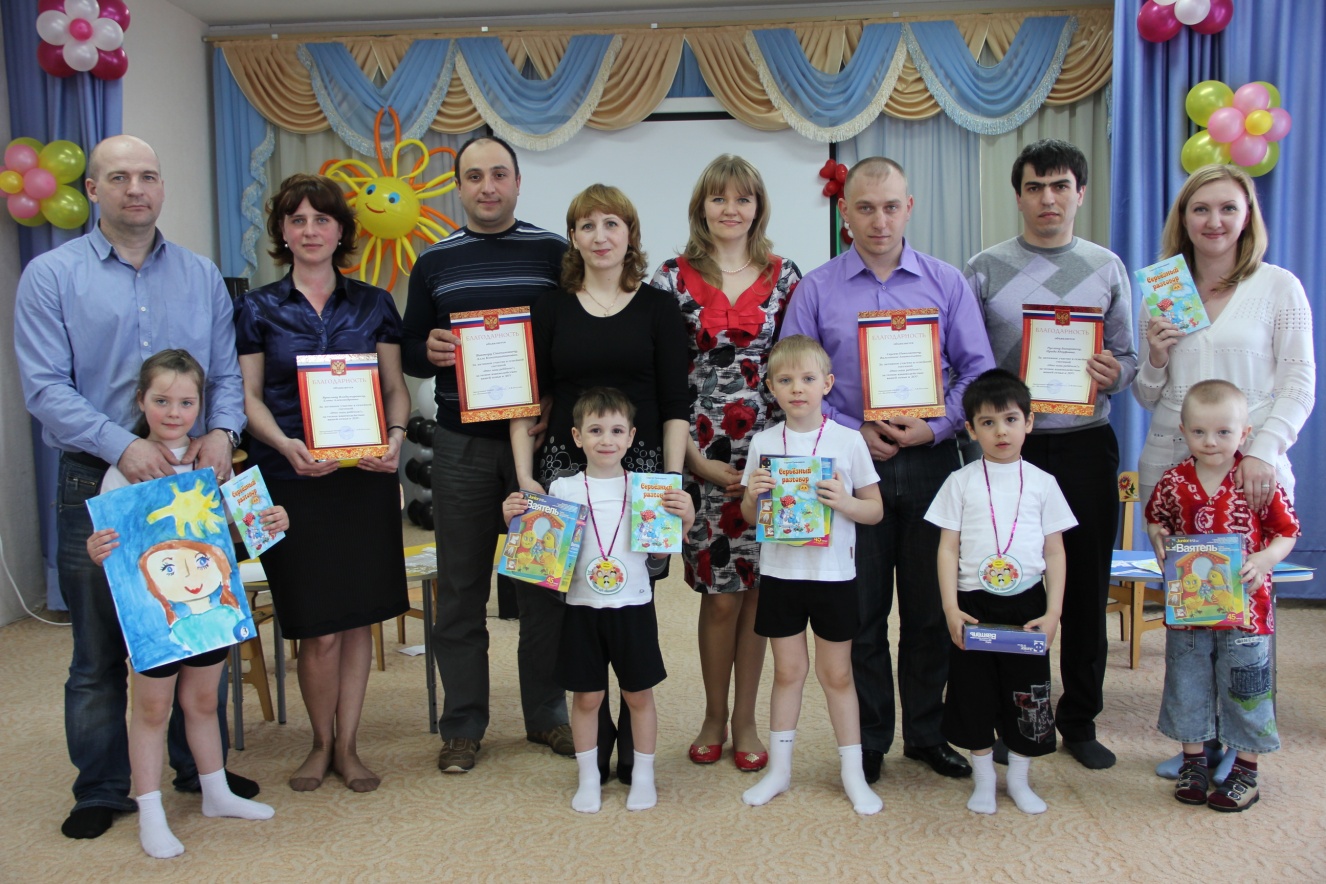 Май 2013г.Семейная гостиная«Это ваш ребёнок»Семья – источник вдохновения,Где рядом взрослые и дети,В семье от всех невзгод спасение,Здесь друг за друга все в ответе.                                                      О.В. ТокмаковаЦель:Формирование положительного имиджа детского сада через демонстрацию досуговой деятельности для родителейУстановление партнерских отношений с семьями воспитанников;Привлечение родителей  к активному участию в мероприятиях, проводимых  в ДОУ; Развитие эмоционально-насыщенного взаимодействия родителей, детей, педагогов.Предварительная работа: 1.Встреча с воспитателями  группы №5 и №9 для согласования сценария и обсуждения   организационных вопросов.2. Встреча с родителями участниками для определения время проведения и объявления домашнего задания.3. Подготовка пособий  (приглашения для родителей групп, медалей для участников, бейджев, табличек с цифрами, музыкального оформления, мультимедийной презентации)4.Рисование автопортрета с детьми.5. Съёмка видеосюжета «Экскурсия по детскому саду»   Зал празднично украшен на зеркале  семейными фотографии и рисунки детей о семье. Звучит фоновая песня о семье, сопровождаемая презентацией семейных фотографий.Ведущий: Добрый вечер, уважаемые родители! Мы рады приветствовать вас в стенах нашего детского сада. Сегодняшняя встреча посвящена Международному Дню семьи, который Россия отмечает  15 мая. Наша семейная гостиная называется «Это ваш ребёнок».  У нас в гостях родители всех групп нашего детского сада, а участники : семьи представители старшей и средней групп. Сегодня им предстоит  доказать  нам, что они, дружны находчивы и креативны ,  продемонстрировать  пример дружной и крепкой семьи, и доказать  нам насколько хорошо знают своего ребёнка.И так встречайте:1.Семья Михальчук  Ярослав Владимирович и Елена Александровна2.Семья Колода:   Валентина Анатольевна и крёстный Алёши  -Курдин Дмитрий Андреевич3.Семья Мавлидовых Руслан Багирович и Ирада Юсуфовна4 Семья Франгу  Виктор Степанович и Алла КонстантиновнаВедущая: Представляем хозяев нашей гостиной, которые сегодня будут следить за правильностью хода игры, т.е. жюри. Представление жюри: Жюри объясняет по каким критериям будут оцениваться родители. (оценивается  по тому кто из родителей быстрее и правильнее будет выбирать варианты ответов, на вопросы предложенные в конкурсах подымая карточки и номерами ( 4 участник, 4 карточки с вариантами 1.2.3.4)    Ведущий. Семьи готовы. Это игра, и как положено в ней есть правила, которые нам сейчас продиктуют наши зрители.Я говорю условия игры, а зрители хором определят можно или нельзя.Сегодня на нашей игре: (ответ хором говорят зрители)Смеяться  (можно)Грустить (нельзя)Побеждать (можно)Хитрить (нельзя)Советоваться (можно)Огорчаться (нельзя)А расстраиваться (нельзя)Ну а поддерживать и аплодировать семьям не можно, а нужно!Ведущий. Уважаемые зрители, посмотрите, пожалуйста, у нас есть мамы и папы, мне кажется, до полной семьи нам не хватает детей, предлагаю каждой семье узнать и выбрать своего ребёнка среди этих симпатичных Касперов.  (Дети, переодетые в костюмы Каспера, белые плащи, вместо шляп, конус из ватмана с прорезями для глаз, конусы нужно сделать разных размеров, чтобы скрыть рост детей ) Дети танцуют, родители должны узнать своего ребёнка.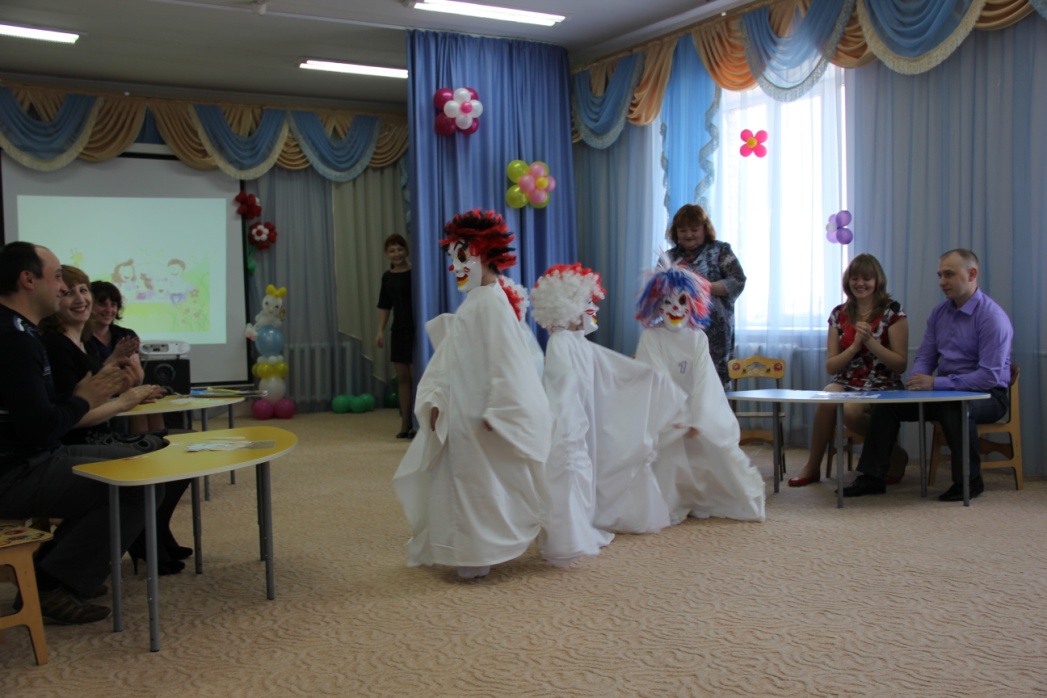 Ведущий. Ну, вот и всё семьи полные, к своим родителям  присоединились Катя, Артём, Шамиль и Егор! Основные правила игры мы знаем, значит, пора начинать! (на первый конкурс нужна жеребьевка) Фоновая музыка1 конкурс. Представление семьи (форма представления произвольная - домашнее задание для участников (видеофильм, презентация, песня, рассказ))Ведущий. Уважаемы родители, никто не знает вашего ребёнка лучше, чем вы.  Сейчас мы предлагаем вам   автопортреты ваших детей, вам предстоит, поднять табличку с тем номером, под которым изобразил себя ваш ребёнок.2конкурс. Узнай автопортрет. (Автопортреты дети рисуют накануне)Ведущий. Уважаемы родители, согласитесь, что многие из вас в детском саду доходят  только до раздевалки группы. Ваши  дети сейчас проведут экскурсию по детскому саду, будьте очень внимательны. Потому что в конце экскурсии вы должны будете ответить на вопрос.3 конкурс. Экскурсия. Видео экскурсия в музыкальный зал, методический кабинет, экологическую комнату, прачечную, детям задают вопрос. Родителям предлагается 4 варианта ответа, из которых они должны узнать правильный ответ.1.Экскурсия в методическом кабинете. Вопрос:«Здесь наши воспитатели…?» 1. Совещаются.2. Пьют чай. 3. Готовятся к занятиям.4. Прячутся от заведующей. 2.Экскурсия на кухне. Вопрос: «Что за коробочка в руках у Алёши?». 1. Для специй. 2. Для иголок и ниток. 3. Для всякой вкуснятины. 4. Для украшений.3.Экскурсия в экологической комнате. Вопрос:  Какая она (вопрос о черепахе)?1. Одинокая  и грустная.2. Земная.3. Весёлая и шустрая.4.  Зелёная4.Экскурсия в спортзале. Вопрос: «Запрещают спрыгивать со шведской стенки почему?» 1.Можно разбить стенку.2.Свернуть голову. 3.Упасть. 4. Получить от воспитателя.Ведущий. Сегодняшняя игра показывает, как вы замечательно знаете своих детей, знаете, о чём они вам говорят, а вот я предлагаю вам, отгадать тот предмет, который они вам сейчас будут показывать.4 конкурс. Дети показывают жестами слова, а  родители стараются узнать правильный ответ. Алеша:                           1.Лампочка        2. диктор Шамиль                         1. Елка                2.Диван Артём                             1. Стул               2.Слон Катя                               1.Лыжи               2.Змея5конкурс для мам.  «Собери мужа» -на работу;- на охоту;- в баню;- на дачу. (Женам выдается по одинаковому комплекту карточек с изображением предметов, которые могут пригодиться мужу в той или иной ситуации. Каждая жена «собирает» мужа в одно из выше перечисленных мест.) Перечень вещей:   мыло; полотенце; мочалка; сухари; веник; электробритва; Уголовный кодекс; вобла; набор для рукоделия; куртка; ботинки; ручка; бинокль; ружьё; патроны; шампунь; полотенце; лопата; бензопила; набор инструментов; сотовый телефон; портфель; комплект белья; напильник; ружье; носовой платок; деньги; цветы; туалетная бумага; зубная щетка; рюкзак; тетрадь.Игра со зрителями: «Вспомни пословицу о семье»Вся семья вместе, … (так и душа на месте).Семья без детей, что… (часы без гирьки).Где любовь да совет,… (там и горя нет).Муж без жены - … (что гусь без воды).На что и клад, коли… (в семье лад).В каждой избушке…(свои погремушки).Семья сильна, когда… (над ней крыша одна).Гни дерево, пока гнётся, учи дитя,… (пока слушается).Семейный горшок… (всегда кипит).6конкурс . «Игра найди пару»(Раздать папам нарисованные эмоции, а мамам пиктограммы обозначающие эти эмоции под музыку, пары танцую в хаотичном направлении, музыка останавливается : эмоции должны встать с той пиктограммой которая ей соответствует)Ведущий: Как хорошо вы знаете своих детей. А хотите проверить, как знают вас ваши дети? Что ж сейчас проверим. Предлагаю детям внимательно слушать вопросы, а отвечать нужно «мамочка» или «папочка», или «мамочка и папочка»  -Кто пришёл к тебе с утра?-Кто сказал: «Вставать пора?»-Кашу кто успел сварить?-Кто мусор любит выносить?-Кто косички заплетает?-Дома кто полы подмёл?-Кто тебя поцеловал?-в садик кто тебя привёл?-Кто похвалит лучше всех?-Кто на свете лучше всех?Фоновая музыка, продолжение видео  презентации.Ведущий:  Подошла к концу встреча в нашей семейной гостиной . Сегодня наши участники доказали что они дружны, находчивы и креативны ,на их примере мы поняли, что нужно любить и ценить счастье, которое рождается в семье, ведь где любовь да совет, там и горя нет.Слово жюри.  Награждение семей.